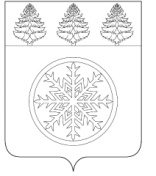 РОССИЙСКАЯ ФЕДЕРАЦИЯИРКУТСКАЯ ОБЛАСТЬАдминистрацияЗиминского городского муниципального образованияП О С Т А Н О В Л Е Н И Еот 13.12.2019                       Зима                                         № 1279О проведении публичных слушаний об установлении памятного дня Зиминского городского муниципального образования 	Для обсуждения ходатайства Общественного совета Зиминского городского муниципального образования об установлении памятного дня Зиминского городского муниципального образования, руководствуясь статьями 22, 28 Устава Зиминского городского муниципального образования, администрация Зиминского городского муниципального образованияП О С Т А Н О В Л Я Е Т:	1. Назначить проведение публичных слушаний по теме: «Об установлении в день рождения Евгения Александровича Евтушенко 18 июля памятного дня Зиминского городского муниципального образования» 23 декабря 2019 года в 11.00 часов в актовом зале администрации Зиминского городского муниципального образования  по адресу: Иркутская область, город Зима, улица Ленина, дом 5.2. Установить следующий порядок учета предложений по установлению памятного дня Зиминского городского муниципального образования:2.1. письменные предложения направлять в администрацию Зиминского городского муниципального образования по адресу: 665390, г. Зима, ул. Ленина, 5, не позднее чем за 1 день до дня проведения публичных слушаний;2.2. предложения, заявленные в ходе публичных слушаний, включаются в протокол публичных слушаний.3. Установить следующий порядок участия в обсуждении по установлению памятного дня Зиминского городского муниципального образования:3.1. участие в публичных слушаниях 23 декабря 2019 года в 11.00 часов местного времени в актовом зале (кабинет 212) здания администрации по адресу: Иркутская область город Зима, улица Ленина, дом 5.3.2. участие в обсуждении ходатайства об установлении памятного дня Зиминского городского муниципального образования на официальном сайте администрации Зиминского городского муниципального образования в информационно-телекоммуникационной сети «Интернет».4. Отделу организационной работы управления правовой, кадровой и организационной работы (Шептякова И.Н.) провести организационные мероприятия по проведению публичных слушаний.5. Контроль исполнения настоящего постановления возложить на управляющего делами администрации.Мэр Зиминского городского муниципального образования							А.Н. Коновалов